COMUNE DI ORIO LITTA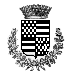 AVVISO PUBBLICO PER L’ EROGAZIONE DI BUONI SPESA IN FAVORE DEI RESIDENTI IN STATO DI BISOGNO ECONOMICO A CAUSA DELL’ EMERGENZA COVID-19.L’Amministrazione Comunale, in attuazione della deliberazione G.C. nr. 54 del 14/07/2022;RENDE NOTO CHEi soggetti colpiti dalla situazione economica determinatasi per effetto dell’emergenza COVID- 19, possono presentare richiesta per beneficiare di “buoni spesa del progetto solidarietà alimentare” per l’acquisto di generi alimentari da utilizzarsi esclusivamente in uno degli esercizi commerciali del Comune di Orio Litta, sotto riportati.Chi può fare richiestaPersone residenti nel Comune che si trovino in condizione di contingente indigenza economica derivata dall’emergenza Covid-19. Criteri di concessione dei buoni spesa Saranno erogati in esito all’analisi del fabbisogno effettuata sulla base delle autocertificazioni rese dai richiedenti, dopo opportuna verifica ed istruttoria.Entità delle provvidenze Il valore delle provvidenze necessario è definito come segue:€ 150,00 per famiglie fino a 1 componente € 200,00 per famiglie fino a 2 componenti € 300,00 per famiglie fino a 3 componenti € 400,00 per famiglie da 4 o più componenti € 100,00 quale buono aggiuntivo per famiglie con neonati o infanti (da o a 3 anni) Modalità di erogazione e fruizione dei buoni spesaSaranno erogati buoni spesa con valore di € 20,00/ € 50,00 cadauno. Potranno essere utilizzati dal beneficiario presso uno o più esercizi commerciali di Orio Litta tra quelli di cui al seguente elenco: MACELLERIA ANELLI FABRIZIO                               Via Mazzini n. 28SUPERMERCATO ORIO MARKET  Srl                      Viale Stazione  n. 22ZUCCHELLI  BOTTEGA DEL GUSTO Srl                   Via Mantovana  n. 49FARMACIA FRANCIGENA DR.SSA FERRI                Via Pio Rossi n. 1L’individuazione dell’esercizio commerciale tra quelli aderenti all’iniziativa ove spendere il buono è rimesso alla libera scelta dei beneficiari. I buoni saranno erogati in un’unica soluzione fino a esaurimento del fondo che ammonta a € 18.650,00. Modalità di presentazione della domandaLa domanda da compilare e sottoscrivere in ogni sua parte, è a scaricabile dal sito istituzionale del Comune di Orio Litta all’indirizzo www.comune.oriolitta.lo.it e va inoltrata, preferibilmente a mezzo e-mail, all’indirizzo segreteria@comune.oriolitta.lo.it.I cittadini che non sono in possesso di mail potranno ritirare il modulo direttamente presso gli Uffici comunali a partire dal 20 Luglio 2022.Il termine per l’invio o presentazione delle domande è fissato per il giorno 31 Agosto 2022. Per la consegna delle domande in formato cartaceo, si prega di prendere appuntamento con gli Uffici Comunali al n. 0377 944425.Informazioni I buoni spesa emessi dal Comune si configurano quali “voucher multiuso” per cessione di beni di cui all’art. 6-quater del DPR n. 633/1972. I buoni NON danno diritto all’erogazione del resto e NON verranno sostituiti in caso di smarrimento.IL SINDACO    (Ferrari Francesco)All. 1